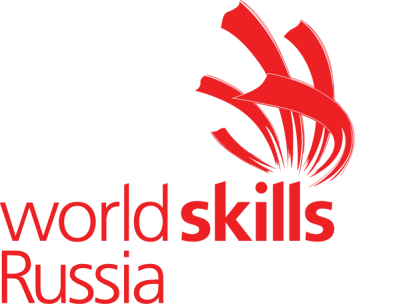 Программа чемпионата Отборочный чемпионат «Молодые профессионалы» (WorldSkills Russia) Владимирской области 18-19 января 2022г.Компетенция «Охрана труда»Адрес и место проведения: г. Ковров, ул. Владимирская, д.53 ГБПОУ ВО «Ковровский промышленно-гуманитарный колледж» ДеньВремяМероприятияС118.01.20228.00-8.30Заезд участников и экспертовРегистрация участников и экспертовС118.01.20228.30-9.00Собрание экспертов, ознакомление с конкурсной документацией, критериями оценки, распределение экспертов по ролям, инструктаж по ОТ и ТБ экспертов, оформление протоколов. ЖеребьевкаС118.01.20229.00-12.00Выполнение конкурсного задания (1 смена)С118.01.202212.00 – 13.00ОбедС118.01.202213.00-13.30Собрание экспертов, ознакомление с конкурсной документацией, критериями оценки, распределение экспертов по ролям, инструктаж по ОТ и ТБ экспертов, оформление протоколов. ЖеребьевкаС118.01.202213.30-16.30Выполнение конкурсного задания (2 смена)С219.01.202209.00-15.00Работа экспертов. Подведение итогов. Внесение результатов в CIS. Закрытие CIS.